«Сomputer science»: от Касперского до ЦукербергаОнлайн-квиз «Сomputer science» провёл Информационный центр по атомной энергии (ИЦАЭ) Смоленска для школьников 8 – 10 классов 12 мая.Квиз стал финальным этапом Фестиваля школьников по информационным технологиям, который ИЦАЭ Смоленска проводит совместно с Управлением образования и молодёжной политики Администрации областного центра. На 20 вопросов квиза предстояло ответить 60 финалистам. Так, например, они должны были отгадать, кто такой эникейщик, на логотипе какого известного программного продукта изображена малая панда, почему цвет интерфейса Facebook – синий. Отвечая на вопросы квиза юные IT-шники узнали, что, оказывается,  созданный учёными из IBM мультфильм «Мальчик и атом», который попал в Книгу рекордов Гиннеса как «самый маленький Stop-Motion фильм», был сделан при помощи перемещения протонов. Создатели этого мультфильма распределяли атомы в нужных ячейках поверхности кристалла меди при помощи заряженного острия сканирующего туннельного микроскопа. Так как мультфильм был создан при помощи отдельных атомов, изображение пришлось увеличить в 100 миллионов раз, чтобы можно было его увидеть. Кроме того, игроки должны были отгадать по представленным фото или картинкам Евгения Касперского, гидравлический интегратор Лукьянова и определить язык программирования. Не менее интересными для юных специалистов по IT-технологиям стали вопросы об искусственном интеллекте, о причине празднования Дня информатика 4 декабря, а также об инновационных наушниках от Google, которые могут превратить профессию переводчика в ненужную. Победителем онлайн-квиза «Сomputer science» Константин Бартенев из 8 класса школы №22. В подарок от ИЦАЭ он получит  пауэрбанк и диплом. «Онлайн-квиз мне очень понравился. Особенно интересными для меня стали вопросы о логотипе браузера Firefox, о цвете интерфейса Facebook. Кроме того, мне понравилось, что был отражён и российский сегмент информационных технологий. Кстати, я не особенно готовился к квизу, мне хватило знаний, полученных в школе. И я сам много занимаюсь компьютерными технологиями», – поделился победитель. Ещё девять призёров получат от ИЦАЭ Смоленска книги и дипломы. Это можно будет сделать с 25 мая. Для этого нужно предварительно позвонить по телефону: 8(4812) 68-30- 85.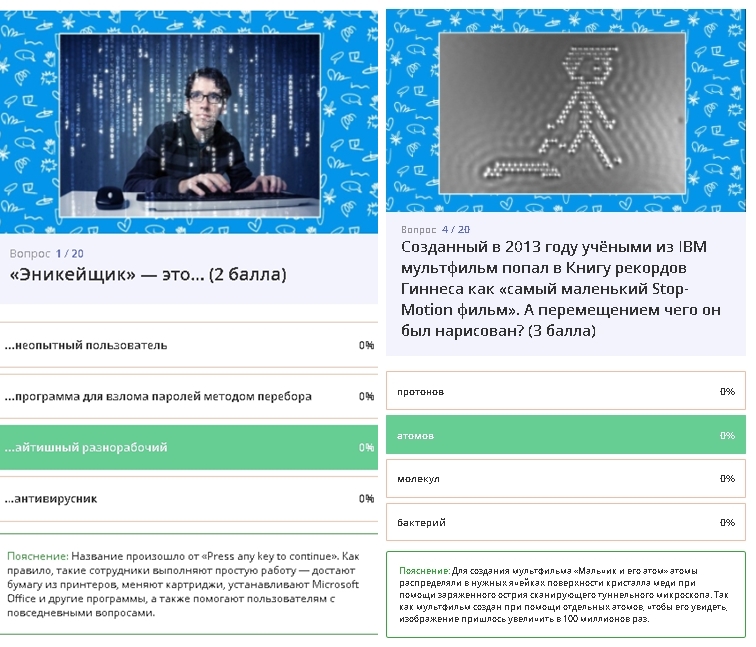 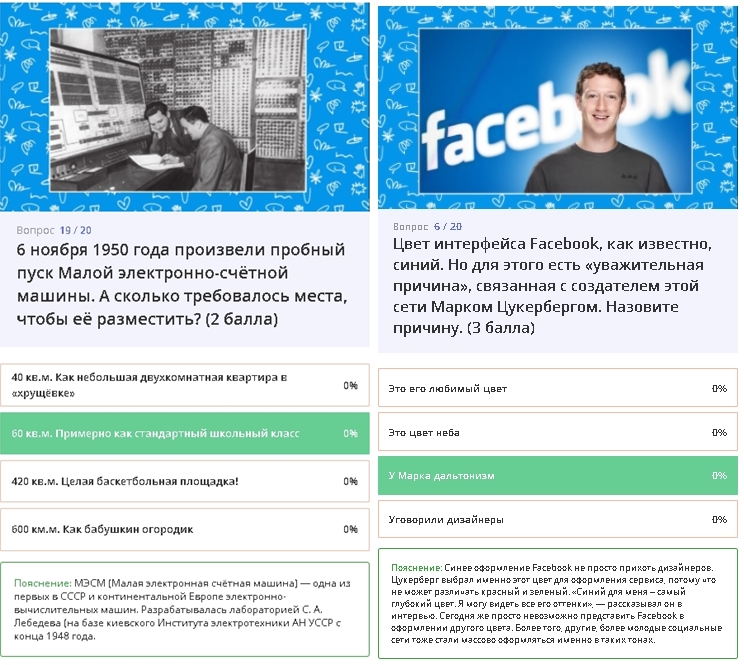 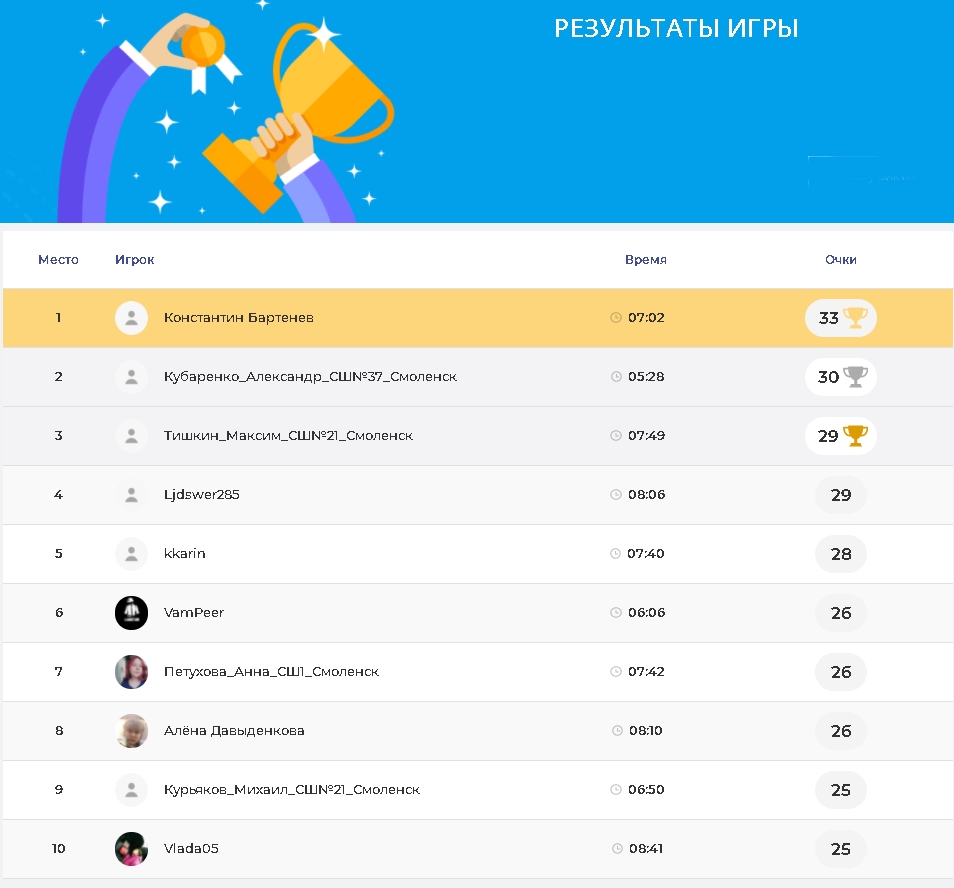 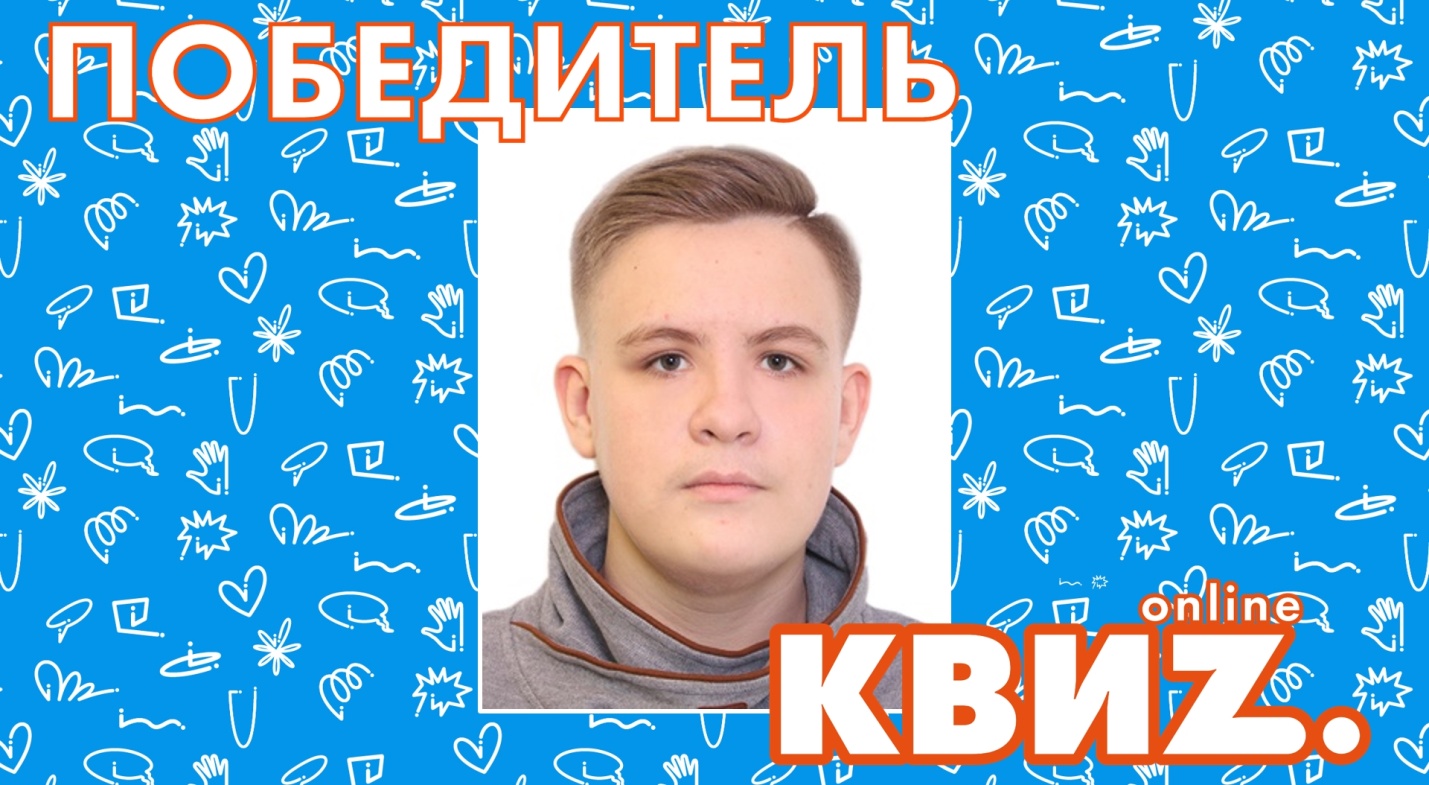 